AVAILABLE PLACES FOR ERASMUS INTERNSHIP DURING  2018/2019 ACADEMIC YEAR: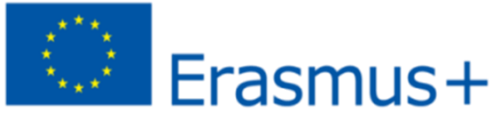 MEDICAL UNIVERSITY – VARNA“Prof. Dr. Paraskev Stoyanov”55, Marin Drinov Str., 9002 Varna, BulgariaTel.: +359 52/ 65 00 57, Fax: +359 52/ 65 00 19e-mail: uni@mu-varna.bg, www.mu-varna.bg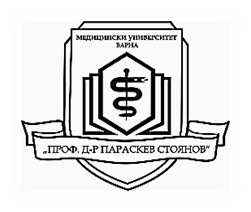 Erasmus pre-graduate state internship during the 6th year of academic studiesErasmus pre-graduate state internship during the 6th year of academic studiesErasmus pre-graduate state internship during the 6th year of academic studiesErasmus pre-graduate state internship during the 6th year of academic studiesErasmus pre-graduate state internship during the 6th year of academic studiesErasmus pre-graduate state internship during the 6th year of academic studiesErasmus pre-graduate state internship during the 6th year of academic studiesErasmus pre-graduate state internship during the 6th year of academic studiesStateCityUniversityAvailable placesAvailable placesTraineeship duration (min-max in months)Traineeship duration (min-max in months)Language of instructionBelgiumBruxellesUniversité Libre de Bruxelles223 – 6(Surg, IntMed)3 – 6(Surg, IntMed)FrenchGermanyDresdenTechnische Universität Dresden223 - 93 - 9GermanGermanyKölnUniversität zu Köln333 - 63 - 6GermanGermanyMagdeburgOtto-von-Guericke-Universität Magdeburg223 - 63 - 6GermanGermanyRostockUniversität Rostock223 - 93 - 9GermanGermanyTuebingenEberhard Karls Universität Tuebingen113 - 93 - 9GermanItalyBariUniversity of Bari Aldo Moro333 - 93 - 9EnglishItalyMessinaUniversity оf Messina223 - 93 - 9EnglishLithuaniaKaunasLithuanian University оf Health Sciences222 - 32 - 3EnglishPolandWroclawWroclaw Medical University113 - 93 - 9EnglishPolandKatowiceMedical University of Silesia223 - 93 - 9EnglishPortugalCoimbraUniversity оf Coimbra222 - 32 - 3PortugueseRomaniaConstantaOvidius University of Constanta223 - 63 - 6Romanian/ English/ FrenchSloveniaMariborUniversity of Maribor223 - 93 - 9EnglishTurkeyEdirneTrakya University333 - 63 - 6Turkish or EnglishTurkeyIzmirEge University223 - 93 - 9Turkish or EnglishStateCityUniversityUniversityAvailable placesAvailable placesTraineeship duration (months)Language of instructionTurkeyIstanbulUniversity of Istanbul223 - 93 - 9Turkish or EnglishHungaryBudapestSemmelweis University 222 - 32 - 3EnglishHungarySzegedUniversity of Szeged223 – 7(Surg, Int Med, О&G)3 – 7(Surg, Int Med, О&G)EnglishFranceBordeauxUniversité De Bordeaux Victor Segalen333 - 6 (Surg, IntMed)3 - 6 (Surg, IntMed)FrenchCzech RepublicHradec KraloveCharles University in Prague222 - 3(Surg/ Int Med/ Pediatr)2 - 3(Surg/ Int Med/ Pediatr)Czech, EnglishErasmus summer internship after the 3rd or 4th year of academic studies Erasmus summer internship after the 3rd or 4th year of academic studies Erasmus summer internship after the 3rd or 4th year of academic studies Erasmus summer internship after the 3rd or 4th year of academic studies Erasmus summer internship after the 3rd or 4th year of academic studies Erasmus summer internship after the 3rd or 4th year of academic studies Erasmus summer internship after the 3rd or 4th year of academic studies Erasmus summer internship after the 3rd or 4th year of academic studies GermanyDresdenTechnische Universität DresdenTechnische Universität Dresden222GermanGermanyRostockUniversität RostockUniversität Rostock552GermanItalyBariUniversity Of Bari Aldo MoroUniversity Of Bari Aldo Moro332EnglishPolandWarsawMedical University of WarsawMedical University of Warsaw222EnglishPolandWroclawWroclaw Medical UniversityWroclaw Medical University552EnglishPolandKatowiceMedical University of SilesiaMedical University of Silesia222EnglishTurkeyIspartaSüleyman Demirel UniversitySüleyman Demirel University332Turkish or EnglishTurkeyEdirneTrakya UniversityTrakya University332Turkish or EnglishTurkeyIstanbulUniversity of IstanbulUniversity of Istanbul222Turkish or EnglishHungarySzegedUniversity of SzegedUniversity of Szeged222EnglishCzech RepublicHradec KraloveCharles University in PragueCharles University in Prague222Czech